 (внешние базы данных).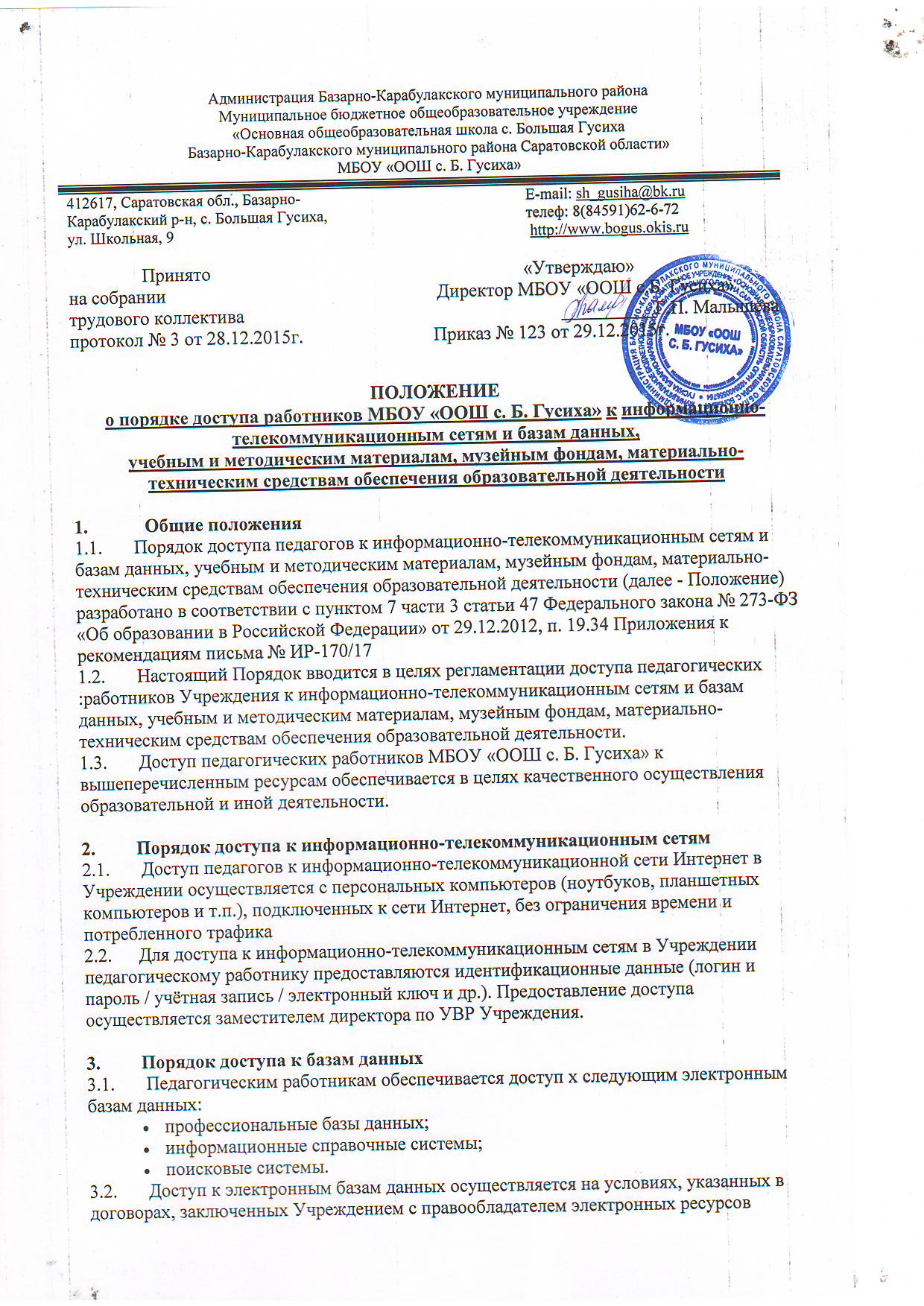 3.3.	Информация об образовательных, методических, научных, нормативных и других электронных ресурсах, доступных к пользованию, размещена на сайте Учреждения в разделе «Информационные ресурсы». В данном разделе описаны условия и порядок доступа к каждому отдельному электронному ресурсу.4.         Порядок доступа к учебным и методическим материалам4.1	Учебные и методические материалы, размещаемые на официальном сайте, находятся в открытом доступе.4.2	Педагогическим работникам по их запросам могут выдаваться во временное пользование учебные и методические материалы, входящие в оснащение  Учреждения.4.3	Выдача педагогическим работникам во временное пользование учебных и методических материалов, входящих в оснащение Учреждения  возлагается на заместителя директора по УВР.4.4.	Срок, на который выдаются учебные и методические материалы, определяется  заместителем директора по УВР.4.5	Выдача педагогическому работнику и сдача им учебных и методических материалов фиксируются в журнале выдачи.4.6.	При получении учебных и методических материалов на электронных носителях, подлежащих возврату, педагогическим работникам не разрешается стирать или менять на них информацию.5.         Порядок доступа к материально-техническим средствам обеспечения образовательной деятельности5.1.	Доступ педагогических работников к материально-техническим средствам обеспечения образовательной деятельности осуществляется:без ограничения к спортивному и актовому залам и иным помещениям и местам проведения занятий во время, определенное в расписании занятий; спортивному и актовому залам и иным помещениям и местам проведения занятий вне времени, определенного расписанием занятий, по согласованию с работником, ответственным за данное помещение.5.2.	Использование движимых (переносных) материально-технических средств обеспечения образовательной деятельности (проекторы и т.п.) осуществляется по письменной заявке, поданной педагогическим работником (не менее чем за 3 рабочих дней до дня использования материально-технических средств) на имя лица, ответственного за сохранность и правильное использование соответствующих средств.5.3.	Выдача педагогическом работнику и сдача им движимых (переносных) материально-технических средств обеспечения образовательной деятельности фиксируются в журнале выдачи.5.4.	Для копирования или тиражирования учебных и методических материалов педагогические работники имеют право пользоваться копировальным автоматом. Педагогический работник может сделать не более 100 копий страниц формата А4 в квартал.5.5.	Количество сделанных копий (страниц формата А4) при каждом копировании фиксируется педагогическим работником в журнале использования копировального аппарата.Принято  педагогическим советом протокол от 29.12.2015г. № 3